INFORME DE ACTIVIDADESDIRECCIÓN EJECUTIVA DE PROCESOS ELECTORALES III TRIMESTRE DE 2015INFORME DE ACTIVIDADES DE LA DIRECCIÓN EJECUTIVA DE PROCESOS  ELECTORALES EJECUTADAS DURANTE EL MES DE JULIO DE 2015.Durante el mes de Julio la Dirección Ejecutiva de Procesos Electorales ha llevado a cabo diversas reuniones de trabajo, tanto internas como con las distintas áreas que integran el Instituto Electoral y de Participación Ciudadana, con la finalidad de cumplir adecuadamente con las actividades que la Ley Electoral vigente y su reglamentación le establecen.Reuniones Internas de la Dirección Ejecutiva de Procesos Electorales.Reuniones de Trabajo con las distintas áreas del Instituto Electoral. V Concurso de Cartel sobre “Participación Ciudadana”.Como parte de los trabajos de promoción y seguimiento, durante este mes, se enviaron invitaciones electrónicas a participar dentro del certamen a las siguientes instituciones educativas de nivel medio superior y superior: Universidad Xochicalco Campus Mexicali, Universidad de Tijuana CUT Campus Mexicali, Universidad UNEA Campus Oriente, y Universidad 16 de Septiembre.El 23 de julio fue el último día de recepción de carteles dentro del concurso. La recepción total de trabajos fue de 316 obras, quedando distribuidos de la siguiente forma:Participación Institucional en Programas VacacionalesEl mes de julio, la Dirección Ejecutiva de Procesos Electorales en su búsqueda por atender a la población infantil durante el periodo vacacional, impartió sesiones de información con temas cívicos a niñas y niños asistentes a los programas vacacionales implementados por las coordinaciones de las bibliotecas públicas municipales y centros de desarrollo social de los municipios.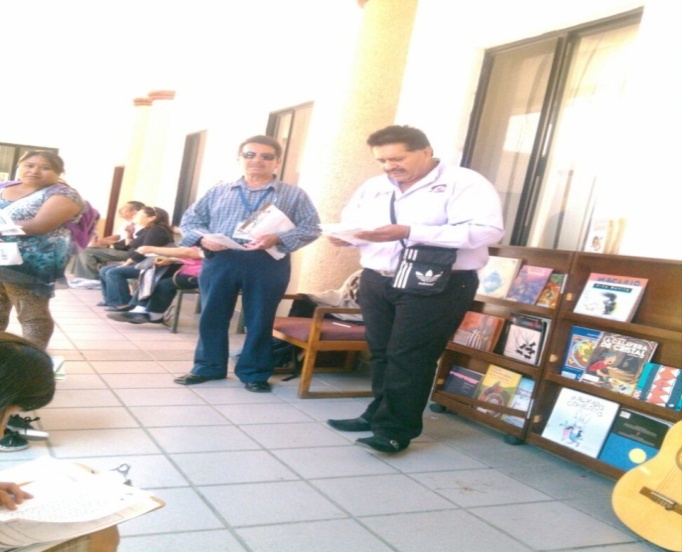 Las sesiones de información abordaron el tema “¿Qué son los valores cívicos?”, las cuales tuvieron como propósito principal el reforzar la cultura cívica y política de la niñez bajacaliforniana.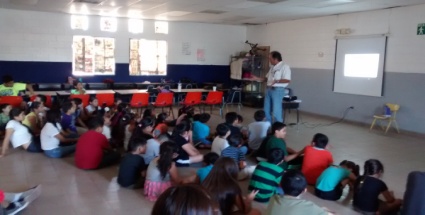 En la sesiones de información o pláticas se resaltó la democracia como una forma de vida y la importancia de la convivencia entre los miembros de la sociedad, exaltando valores como la pluralidad, la libertad, la igualdad, el diálogo, la tolerancia, la participación y la legalidad.Tareas encaminadas a la firma de acuerdos y convenios de colaboración con instituciones públicas o de la sociedad civilDurante este mes el Instituto Electoral y de Participación Ciudadana firmó convenio de colaboración con el Colegio de Estudios Científicos y Tecnológicos del Estado de Baja California (CECYTE) con el objetivo de contribuir al desarrollo de la vida democrática a través de la difusión de la cultura democrática y educación cívica entre el personal administrativo, docente y estudiantes de esa institución, así como promover la implementación de programas de Servicio Social y/o Prácticas Profesionales dirigidos a los alumnos y/o egresados de dicha institución educativa.Estudio sobre el tema relativo a las reformas legislativas aprobadas por el Congreso del Estado en materia de seguridad social.El 6 de julio, la Comisión de Participación Ciudadana, celebró Sesión de Dictaminación con el objeto de analizar, discutir y aprobar en su caso, el dictamen relativo al estudio elaborado con motivo de la solicitud de referéndum legislativo identificada con clave de expediente REFL/001/2015; a esta Sesión asistieron por parte de la Comisión de Participación Ciudadana y Educación Cívica, el Mtro. Miguel Ángel Salas Marrón, Presidente, el Mtro. Jaime Vargas Flores, Vocal, y la Lic. María Concepción Castillo Rodríguez, funcionaria del Instituto Electoral en funciones de Secretaria Técnica; así como Representantes de los partidos políticos.En esta Sesión de Dictaminación la Comisión aprobó con el voto de calidad del Presidente de la misma, el estudio elaborado con motivo de la solicitud de referéndum legislativo identificada con clave REFL/001/2015.Asistencia a cursos sobre “Relaciones Humanas y Comunicación Asertiva” y “Sistema Integral de Administración”.Curso sobre “Relaciones Humanas y Comunicación Asertiva”.Del 20 al 24 de julio, personal de esta Dirección Ejecutiva asistió al curso denominado “Relaciones Humanas y Comunicación Asertiva”, impartido por el Lic. Juan Manuel Sauceda González en la Sala de Usos Múltiples de este Instituto.El curso tuvo como objetivo general, aprender a conocernos como seres humanos y a los demás, como punto de partida para reforzar las relaciones interpersonales, a manejar el estrés, y conducirnos y comunicarnos con las personas de forma profesional. Logrando una mayor preparación para asumir una función de comunicadores convincentes, resolver problemas y ser líderes equilibrados, y desarrollar una actitud responsable con confianza y entusiasmo.Curso sobre “Sistema Integral de Administración”Del 1 al 10 de julio, personal de esta Dirección Ejecutiva asistió a los módulos de Capacitación “Sistema de Egresos”, “Sistema de Planeación”, “Sistema de Presupuestos” y “Patrimonio” del Curso del Sistema Integral de Administración, impartido por la Ing. Elisa González en la Sala de Usos Múltiples de este Instituto.Durante estos módulos del curso la expositora nos explicó el funcionamiento del Sistema Integral de Administración, en lo relativo a los sistemas correspondientes, ya que éstos serán la vía para realizar los trámites administrativos en el Instituto.Educación CívicaDurante el mes de Julio, la población en el Sistema Formal atendida en el Estado fue de 377 alumnos atendidos en pláticas de Participación Ciudadana y Valores Cívicos, También se impartieron conferencias  de Participación Ciudadana en UNEA Oriente, Xochicalco y CREA Cultura Casa de la Juventud atendiendo un total de 253 personas.Durante el periodo vacacional se impartieron sesiones de información con temas cívicos a niñas y niños asistentes a los programas vacacionales implementados por las coordinaciones de las bibliotecas públicas municipales y centros de desarrollo social de los municipios con un total de 810 niños atendidos.INFORME DE ACTIVIDADES DE LA DIRECCIÓN EJECUTIVA DE PROCESOS  ELECTORALES EJECUTADAS DURANTE EL MES DE AGOSTO DE 2015.Durante el mes de Agosto la Dirección Ejecutiva de Procesos Electorales ha llevado a cabo diversas reuniones de trabajo, tanto internas como con las distintas áreas que integran el Instituto Electoral y de Participación Ciudadana, con la finalidad de cumplir adecuadamente con las actividades que la Ley Electoral vigente y su reglamentación le establecen.Reuniones Internas de la Dirección Ejecutiva de Procesos Electorales.Reuniones de Trabajo con las distintas áreas del Instituto Electoral. V CONCURSO DE CARTEL SOBRE “PARTICIPACIÓN CIUDADANA El 23 de Agosto de 2015, en la Sala de usos múltiples del Instituto Electoral y de Participación Ciudadana del Estado de Baja California, se reunió el Jurado Calificador para dar cumplimiento a lo establecido en la cláusula Novena de la Convocatoria del V Concurso de Cartel ”Participación Ciudadana”, el cual lo conforman los siguientes ciudadanos:L.D.G. Ramsés Miranda Vega, integrante del Jurado Calificador, por parte del Sistema Educativo Estatal. L.D.G. Enrique Aguiar Landeros, integrante del Jurado Calificador, por parte del Instituto de Cultura de Baja California.Mtra. Natalia Rojas Soler, Integrante del Jurado Calificador, por parte de la Universidad Autónoma de Baja California.Mtro. Jhosell Rosell Castro, integrante del Jurado Calificador, por parte del Instituto Electoral y de Participación Ciudadana del Estado de Baja California.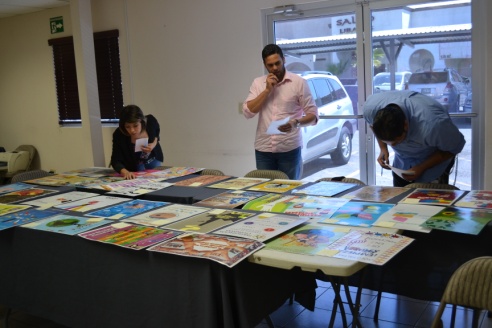 Una vez presentados los integrantes del Jurado Calificador dio inicio la reunión para seleccionar libremente los carteles ganadores del certamen estatal. Al concluir la reunión de trabajo, el Jurado Calificador informó: Que recibieron 317 carteles y valoraron las obras presentadas tomando en cuenta la eficacia del diseño, el concepto y la significación grafica de la temática, la originalidad, el impacto visual y conceptual, además de la calidad de los carteles, que fueron recibidos dentro del período legal de inscripciónQue después del intercambio de ideas y valoración de los carteles y en lo previamente establecido en las cláusulas séptima, novena y en cumplimiento a la clausula décima de la convocatoria de marras, el Jurado Calificador emite el siguiente fallo: El Jurado Calificador, solicitó sea modificado el acomodo del texto en el encabezado de la obra que en el cartel Primer Lugar, y las modificaciones necesarias en los carteles finalistas, con el propósito de que sean publicados en las exposiciones y en el calendario. Adicionalmente el Jurado Calificador determinó hacer entrega de dos menciones honorificas, lo anterior en relación al clausula decima párrafo tercero de la convocatoria siendo estas las siguientes: VI CONCURSO DE CUENTO SOBRE “CULTURA CÍVICA Y FORMACIÓN CIUDADANA”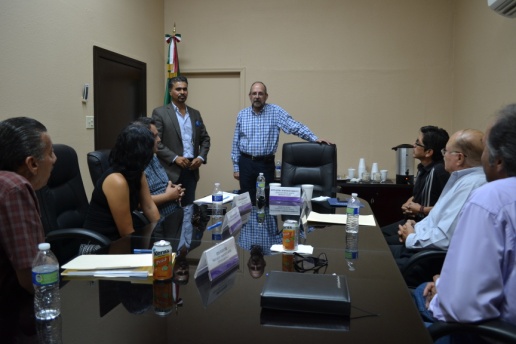 El 12 de Agosto de 2015, en la Sala de Juntas de la Dirección General del Instituto Electoral y de Participación Ciudadana del Estado de Baja California, se reunió el Jurado Calificador para dar cumplimiento a lo establecido en la cláusula Décima de la Convocatoria del VI Concurso de Cuento sobre Cultura Cívica y Formación Ciudadana, el cual lo conforman los siguientes ciudadanos: Profesor Francisco Javier Ortega Murillo, Representante del Sistema Educativo Estatal, en el Jurado Calificador; Ciudadano Omar Aarón Romero Godoy, Representante del Instituto de Cultura de Baja California, en el Jurado Calificador; Maestra Araceli Bernal Calderón, Representante de la Universidad Autónoma de Baja California, en el Jurado Calificador; Maestro Enrique Díaz Cassio, Representante del Instituto Electoral y de Participación Ciudadana del Estado de Baja California, en el Jurado Calificador; yLic. Eduardo Cisneros Caballeros, Representante de la Secretaría de Educación Pública Municipal de Tijuana, en el Jurado Calificador. Una vez presentados los integrantes del Jurado Calificador dio inicio la reunión para seleccionar libremente los cuentos ganadores del certamen estatal. Al concluir la reunión de trabajo, el Jurado Calificador informó lo siguiente: 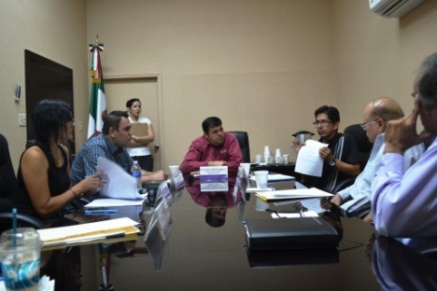 Basándose en las características del cuento y en lo previamente establecido en las cláusulas tercera, séptima y en cumplimiento en lo pactado en la clausula decima de la convocatoria, el Jurado Calificador en forma unánime emite el siguiente fallo:Asimismo, acordó otorgar mención honorífica a los siguientes participantes:Adicionalmente el Jurado Calificador realizó las siguientes recomendaciones: Enviar al Jurado Calificador las obras transcritas con seudónimos, con la finalidad de que éste desconozca la identidad del autor; Mejorar la calidad de las obras presentadas dentro del Certamen, a través de una asesoría directa a los maestros que apoyan como guías a los niños o niñas participantes; Implementar talleres sobre cuento en espacios públicos, dirigidos a niños y niñas;Corregir el estilo de las obras finalistas del Certamen antes de cualquier publicación, y Abrir la convocatoria a población infantil en general.ESTUDIO SOBRE EL TEMA RELATIVO A LAS REFORMAS LEGISLATIVAS APROBADAS POR EL CONGRESO DEL ESTADO EN MATERIA DE SEGURIDAD SOCIAL.Los días 3 y 4 de agosto de 2015, se solicitó mediante oficio a instituciones y órganos requeridos por la C. Sara Fernández Villareal, representante común de los solicitantes del Referéndum Legislativo, sus opiniones, documentos, estudios e investigaciones relacionados con la importancia y trascendencia del referéndum propuesto. Los días 05, 06 y 07 de Agosto de 2015, algunas de las instituciones requeridas por la C. Sara Fernández Villareal, representante común de los solicitantes del Referéndum Legislativo, remitieron oficio al Secretario Técnico de la Comisión de Participación Ciudadana y Educación Cívica, como respuesta a la información solicitada. El 23 de Agosto de 2015, la Comisión de Participación Ciudadana y Educación Cívica celebró sesión de Dictaminación en la que se discutió y aprobó el Dictamen Número Trece que presenta la Comisión de Participación Ciudadana y Educación Cívica, relativo a la “Trascendencia de la solicitud de referéndum legislativo identificada con clave de expediente REFL/001/2015 en la vida pública del Estado”, mismo que fue remitido a la Presidencia del Consejo General Electoral.SEGUNDO PARLAMENTO DE LA JUVENTUDEl día 11 de agosto se llevo a cabo la instalación del Parla mento de la Juventud de Baja California 2015, el acto tuvo lugar en la Sala "Estado 29" del Edificio del Poder Legislativo de Baja California; Correspondió a la Presidenta de la Comisión de la Juventud y Deporte, Diputada Miriam Josefina Ayón Castro tomarle la protesta al Comité Organizador del Parlamento de la Juventud de Baja California 2015, con la presencia del Diputado Gerardo Álvarez Hernández, representantes del IEPC El Director de Procesos El Lic. Miguel Martin Medrano Valero y la Lic. María Concepción Castillo Rodríguez, el representante del titular del Instituto de la Juventud en el Estado y directivos de las áreas del Congreso local, entre otros.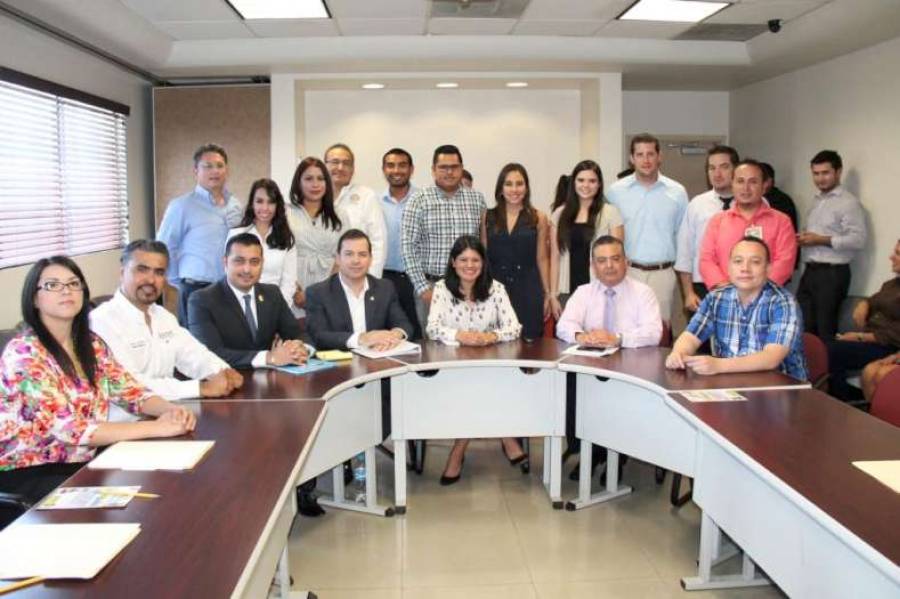 Una vez instalado dicho comité, los integrantes procedieron a analizar y aprobar las bases y lineamientos de la nueva Convocatoria, mediante la cual se seleccionarán los 50 proyectos legislativos que cumplan con todos los lineamientos, para elegir a los 25 legisladores juveniles que habrán de integrar la II Legislatura Juvenil, así como a sus respectivos suplentes.El 31 de agosto se elaboró la propuesta de preguntas de carácter técnico sobre los Ensayos Legislativos para ser aplicadas por parte de los integrantes del Comité Organizador a los finalistas durante el proceso de designación del Segundo Parlamento de la Juventud. Las preguntas propuestas fueron las siguientes:¿Cuánto recurso financiero se requiere para llevar a cabo tu propuesta? y ¿Cómo propondrías su financiamiento?¿Cuál sería el impacto económico en el Estado, en caso de implementarse tu propuesta?¿Qué sector de la población y cuántas personas se beneficiarían en caso de implementarse tu propuesta?¿Qué sector vulnerable de la sociedad en el Estado sería el mayor beneficiado en caso de implementarse tu propuesta? y ¿Por qué?¿De qué forma favorece tu propuesta a la equidad de género en nuestra sociedad?¿Cuál sería el mayor obstáculo además del aspecto económico si es el caso, para la viabilidad de tu propuesta? y ¿Porqué?Menciona una debilidad de tu propuesta y explica la estrategia que adoptarías para fortalecerla.¿Cómo favorece tu propuesta a la participación ciudadana de la juventud bajacaliforniana?CONSEJO MUNICIPAL DE PARTICIPACIÓN CIUDADANA El día 18 de agosto de 2015 se llevo a cabo la Instalación del Consejo Municipal de Participación Ciudadana, esta instalación se realizo en la Sala de Cabildo ubicada en el Palacio Municipal, A este evento asistió el Lic. Jaime Díaz Ochoa Presidente Municipal; los Representantes Ciudadanos indicados en la tarjeta inicial; por parte de los Representantes gubernamentales, asistieron: el Lic. Humberto Zúñiga Sandoval, Síndico Procurador del Ayuntamiento; el Lic. Ignacio Sánchez Lua, Regidor Coordinador de la Comisión de Desarrollo Social; el Lic. Francisco Iribe Paniagua, Secretario del Ayuntamiento; y el Lic. Juan Diego Echeverría Ibarra, Director de Desarrollo Social Municipal. Así como los jóvenes pertenecientes al Frente Estudiantil Mexicalense y por parte del Instituto Electoral y de participación ciudadana la Lic. María Concepción Castillo Rodríguez en Representación del Mtro. Jaime Vargas Flores, Consejero del Consejo Estatal Electoral y medios de comunicación. 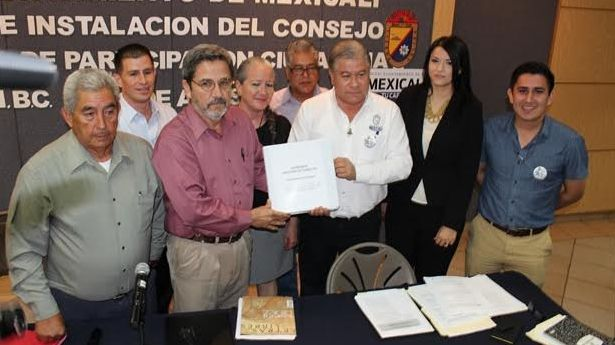 En una reunión previa se designo a el Dr. Ángel Norzagary Norzagary, Representante de UABC como Presidente, y los demás Representantes ciudadanos estuvieron de acuerdo con la elección.El día lunes 24 de Agosto se impartió un curso sobre los aspectos técnicos del funcionamiento del Consejo.El día 25 de Agosto se llevo a cabo la primera reunión del Consejo, con el objetivo de iniciar el procedimiento a que haya lugar respecto a la solicitud de plebiscito.BÚSQUEDA DE SEDES DISTRITALES PARA EL PROCESO ELECTORAL 2015-2016Durante el mes de Agosto personal de la Dirección Ejecutiva de Procesos Electorales se dio a la tarea de realizar la búsqueda de las propuestas de las 17 sedes distritales distribuidas en todo el Estado, para el proceso electoral 2015-2016. Esta tarea consistió en buscar por lo menos dos propuestas por cada Distrito Electoral. Cada propuesta esta compuesta por los siguientes documentos: 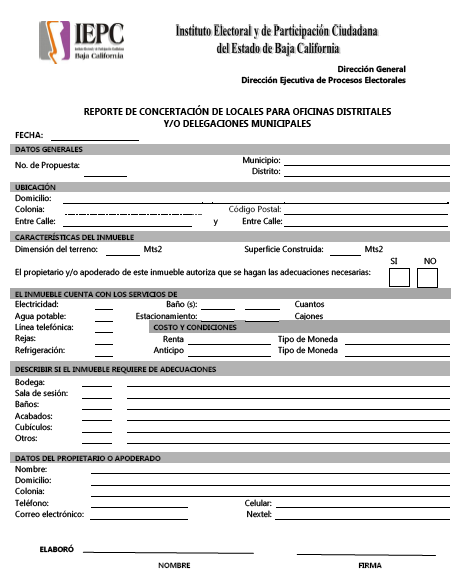 Formato de Concertación (que contiene datos generales de la propuesta, ubicación, características del inmueble, servicios con los que cuenta el inmueble, costo y condiciones de pago, así como los datos del propietario o apoderado) Croquis del inmueble, Fotografía del local, y Croquis seccional.Tales actividades se llevaron a cabo conforme al calendario que a continuación se detalla:EDUCACION CÍVICADurante el mes de Agosto en el periodo vacacional se impartieron sesiones de información con temas cívicos a niñas y niños asistentes a los programas vacacionales implementados por las coordinaciones de las bibliotecas públicas municipales y centros de desarrollo social de los municipios con un total de 121 niños atendidos.INFORME DE ACTIVIDADES DE LA DIRECCIÓN EJECUTIVA DE PROCESOS  ELECTORALES EJECUTADAS DURANTE EL MES DE SEPTIEMBRE DE 2015.IMPARTIR SESIONES DE INFORMACIÓN PARA DIFUNDIR LA CULTURA CÍVICA Y POLÍTICALa Dirección Ejecutiva de Procesos Electorales a través de la Coordinación de Participación Ciudadana y Educación Cívica, durante este mes impartió sesiones de información para difundir la cultura cívica y política en la población del Estado, con los siguientes datos:MEXICALITIJUANATotal personas atendidos por esta actividad: 8,348ORGANIZAR ELECCIONES DEMOCRÁTICAS EN INSTITUCIONES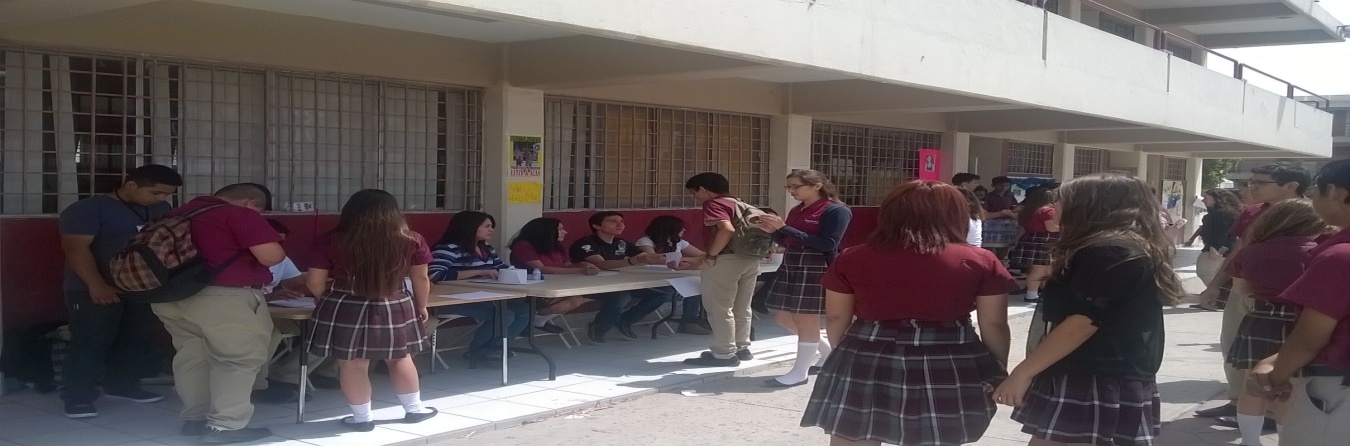 La Dirección Ejecutiva de Procesos Electorales a través de la Coordinación de Participación Ciudadana y Educación Cívica, durante este mes participó en la organización y capacitación de elecciones escolares en el sector formal del Estado, con los siguientes datos:MEXICALI                                                                                                                                                                                                                                                                                                                                                                                                                                                                                                                                                                                                                                                                                                                                                                                                                                                                                  Total personas atendidos por esta actividad: 330QUINTO CONCURSO DE CARTEL “PARTICIPACIÓN CIUDADANA”Durante el mes de septiembre se llevaron a cabo adecuaciones morfológicas y ortográficas a los trabajos ganadores y finalistas del quinto concurso de cartel “Participación Ciudadana” que fueron solicitadas por los integrantes del Jurado Calificador, lo anterior para estar en condiciones de iniciar el diseño de  los carteles que formarán parte de la exposición itinerante y del calendario de efemérides elaborado por este Instituto.SEXTO CONCURSO DE CUENTO SOBRE CULTURA CÍVICA Y FORMACIÓN CIUDADANAEn el mes de septiembre se canceló la ceremonia de premiación del VI Concurso de Cuento sobre Cultura Cívica y Formación Ciudadana, debido a que en la fecha del 11 de septiembre marcada en la convocatoria para llevarse a cabo dicho evento, se llevo a cabo la Sesión de Instalación del Consejo General Electoral del Instituto Estatal Electoral.Además se corrigió redacción y ortografía de los cuentos presentados por las niñas y niños finalistas, de tal forma que puedan ser publicados en medios electrónicos y medios impresos.CONFERENCIAS DE PARTICIPACIÓN CIUDADANAEn el presente mes, la Dirección Ejecutiva de Procesos Electorales a través de esta coordinación dictó conferencia con el objeto de fomentar y consolidar la formación ciudadana de la población en general, para que en su momento decidan informada y responsablemente ejercer su derecho al sufragio, y participar activamente dentro de la comunidad a la que pertenecen. Los datos relativos a la conferencia ofrecida, fue la siguiente:Total personas atendidos por esta actividad: 975FECHAS DE LAS REUNIONESCANTIDAD DE REUNIONESMOTIVO DE LAS REUNIONES15 de Julio23 de JulioReunionesSeguimiento, análisis y revisión de la Nueva redistritación local Aprobada por El Instituto Nacional Electoral INE.Preparación de logística para la búsqueda de las 17 sedes Distritales para el proceso 2015-2016ÁREAFECHAS DE LAS REUNIONESCANTIDAD DE REUNIONESMOTIVO DE LAS REUNIONESDirección General 1 de Julio22 de Julio2Revisión de los avances de la memoria electoralReunión con las Direcciones Ejecutivas, para seguimiento de las actividades realizadas y a ejecutar.MunicipioCuentosEnsenada13Mexicali76Tecate45Tijuana182Playas de Rosarito0ALUMNOS ATENDIDOS EN SESIONES DE INFORMACIÓNALUMNOS ATENDIDOS EN SESIONES DE INFORMACIÓNALUMNOS ATENDIDOS EN SESIONES DE INFORMACIÓNALUMNOS ATENDIDOS EN SESIONES DE INFORMACIÓNMUNICIPIOFECHALUGARASISTENCIATIJUANA01-Julio-2015Primaria general Lázaro Cárdenas81TIJUANA02-Julio-2015Primaria Nicolás Bravo114TIJUANA03-Julio-2015Primaria Nicolás Bravo101TIJUANA06-Julio-2015Primaria Nicolás Bravo y padres de familia48TIJUANA07-Julio-2015Primaria Nicolás Bravo y padres de familia33TOTALTOTALTOTAL377CONFERENCIAS DE PARTICIPACIÓN CIUDADANA Y PLATICA EN EL CREA “CURSO DE VERANO PARA NIÑOS”CONFERENCIAS DE PARTICIPACIÓN CIUDADANA Y PLATICA EN EL CREA “CURSO DE VERANO PARA NIÑOS”CONFERENCIAS DE PARTICIPACIÓN CIUDADANA Y PLATICA EN EL CREA “CURSO DE VERANO PARA NIÑOS”CONFERENCIAS DE PARTICIPACIÓN CIUDADANA Y PLATICA EN EL CREA “CURSO DE VERANO PARA NIÑOS”MUNICIPIOFECHALUGARCANTIDADMEXICALI9-Julio-2015CREA Cultura Casa de la Juventud106MEXICALI23-Julio-2015CREA Cultura Casa de la Juventud107MEXICALI23-Julio-2015Universidad UNEA29MEXICALI29-Julio-2015Universidad Xochicalco11TOTALTOTALTOTAL253PLATICAS DE VALORES CÍVICOS EN BIBLIOTECAS DEL ESTADO “MIS VACACIONES EN LA BIBLIOTECA 2015”PLATICAS DE VALORES CÍVICOS EN BIBLIOTECAS DEL ESTADO “MIS VACACIONES EN LA BIBLIOTECA 2015”PLATICAS DE VALORES CÍVICOS EN BIBLIOTECAS DEL ESTADO “MIS VACACIONES EN LA BIBLIOTECA 2015”PLATICAS DE VALORES CÍVICOS EN BIBLIOTECAS DEL ESTADO “MIS VACACIONES EN LA BIBLIOTECA 2015”MUNICIPIOFECHALUGARCANTIDADMEXICALI20-Julio-2015Mis vacaciones en la biblioteca 2015 Santorales14MEXICALI21-Julio-2015Mis vacaciones en la biblioteca 2015 Azteca-Mayos94MEXICALI22-Julio-2015Mis vacaciones en la biblioteca 2015 Voluntad66MEXICALI27-Julio-2015Mis vacaciones en la biblioteca 2015 Carbajal17MEXICALI28-Julio-2015Mis vacaciones en la biblioteca 2015 Naranjas67MEXICALI28-Julio-2015Mis vacaciones en la biblioteca 2015 Nacionalista21TIJUANA8-Julio-2015Mis vacaciones en la biblioteca 2015 Abelardo L. Rodríguez. 16TIJUANA9-Julio-2015Mis vacaciones en la biblioteca 2015 Luis Donaldo Colosio. 50TIJUANA10-Julio-2015Mis vacaciones en la biblioteca 2015 María Luisa Melo. 38TIJUANA13-Julio-2015Mis vacaciones en la biblioteca 2015 San Antonio de los Buenos 26TIJUANA14-Julio-2015Mis vacaciones en la biblioteca 2015 Adolfo López Mateos35TIJUANA15-Julio-2015Mis vacaciones en la biblioteca 2015 Juana Inés de La Cruz 35TIJUANA16-Julio-2015Mis vacaciones en la biblioteca 2015 Fco. Eusebio Kino50TIJUANA17-Julio-2015Mis vacaciones en la biblioteca 2015  Fco. Eusebio Kino21TIJUANA20-Julio-2015Mis vacaciones en la biblioteca 2015 José Ma. Morelos y Pavón.50TIJUANA21-Julio-2015Mis vacaciones en la biblioteca 2015 Fco. Javier Clavijero45TIJUANA22-Julio-2015Mis vacaciones en la biblioteca 2015 Fernando Jordán33TIJUANA23-Julio-2015Mis vacaciones en la biblioteca 2015 Juan Rulfo 36TIJUANA29-Julio-2015Mis vacaciones en la biblioteca 2015 Solidaridad20TIJUANA30-Julio-2015Mis vacaciones en la biblioteca 2015 Solidaridad22TIJUANA31-Julio-2015Mis vacaciones en la biblioteca 2015 Plan Libertador26ROSARITO24-Julio-2015Mis vacaciones en la biblioteca 2015 Primo Tapia6ROSARITO28-Julio-2015Mis vacaciones en la biblioteca 2015  Plan Libertador22TOTALTOTALTOTAL810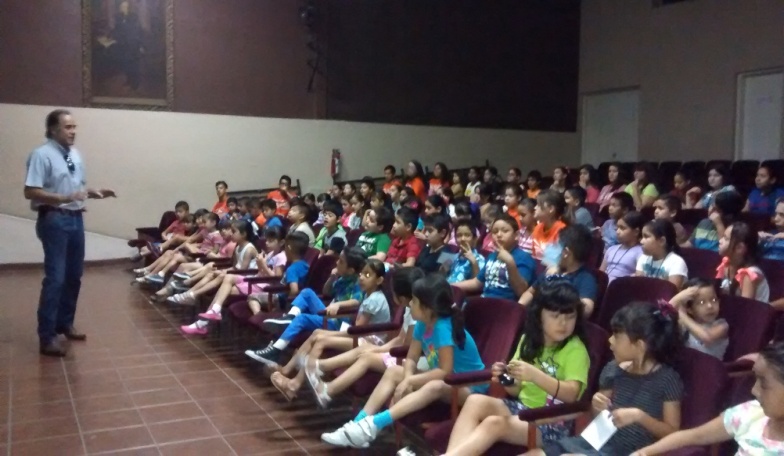 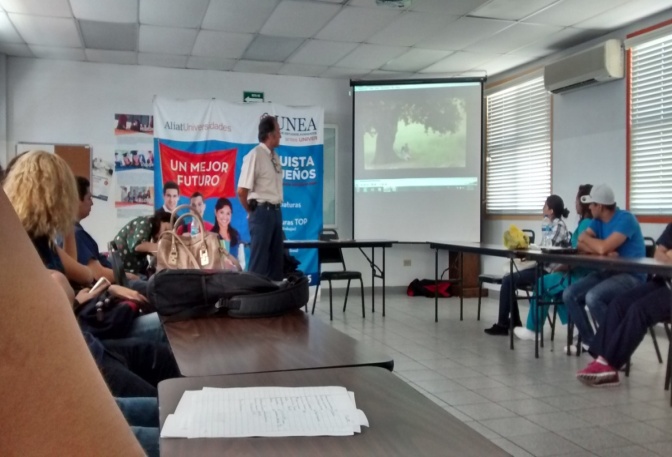 CREA CULTURA CASA DE LA JUVENTUDUNIVERSIDAD UNEA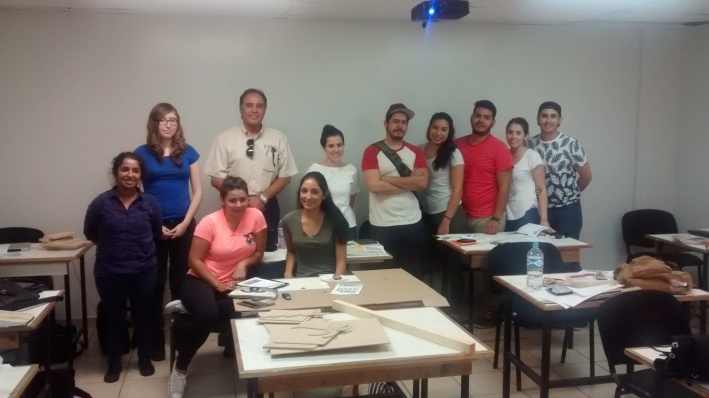 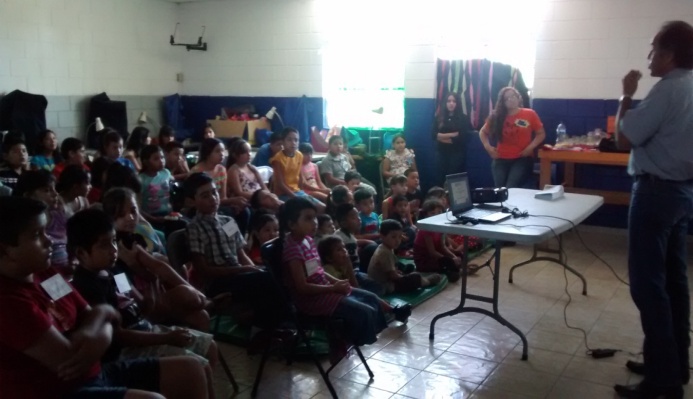 UNIVERSIDAD XOCHICALCO BIBLIOTECA AZTECA-MAYOS 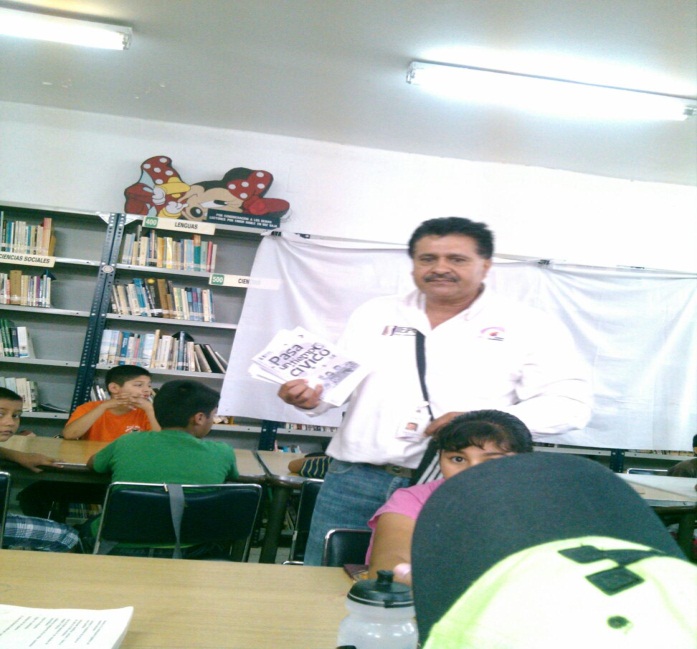 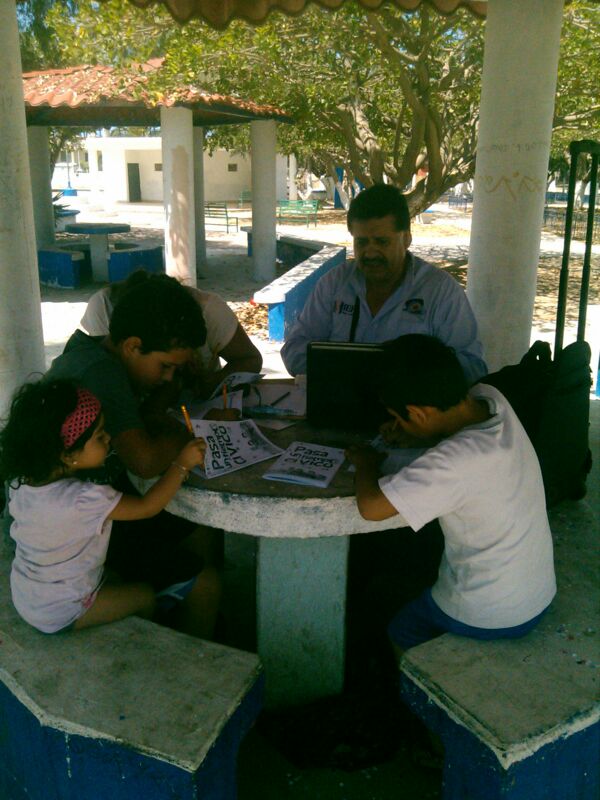 BIBLIOTECA FCO. EUSEBIO KINOBIBLIOTECA PLAN LIBERTADORFECHAS DE LAS REUNIONESCANTIDAD DE REUNIONESMOTIVO DE LAS REUNIONES5 de Agosto13 de AgostoReunionesSeguimiento a los trabajos relativos a la búsqueda de las 17 sedes distritales para el proceso 2015-2016ÁREAFECHAS DE LAS REUNIONESCANTIDAD DE REUNIONESMOTIVO DE LAS REUNIONESReunión de Directores12 de Agosto26 de Agosto2Dar seguimiento a los diversos temas de la Dirección Ejecutiva de Procesos Electorales.Seguimiento al tema de la redistritacion y búsqueda de localesPRIMER LUGARPRIMER LUGARAutor:Vicente Almejo CeceñoTítulo de la obra:Somos el motor de nuestro paísInstitución educativa:UABCMunicipio:MexicaliSEGUNDO LUGARSEGUNDO LUGARAutor:Briana Blanquet RamosTítulo de la obra:Tú eres el Cambio ¡Participa!Institución educativa:Colegio de Bachilleres Plantel MexicaliMunicipio:MexicaliTERCER LUGARTERCER LUGARAutor:Carolina Navarro FimbresTítulo de la obra:Participando y colaborandoInstitución educativa:UABCMunicipio:MexicaliMENCIÓN HONORÍFICAMENCIÓN HONORÍFICAAutor:Ana Laura García ArellanoTítulo de la obra:Contaminación del agua por parte de las industrias.Institución educativa:Colegio IBERO TijuanaMunicipio:TijuanaMENCIÓN HONORÍFICAMENCIÓN HONORÍFICAAutor:Jonathan Jovani González PérezTítulo de la obra:Engranes que muevenInstitución educativa:Colegio de Bachilleres Plantel Nuevo León Municipio:MexicaliLUGARAUTOROBRAESCUELAMUNICIPIOPrimer lugarMaritza Nayeli Arriola Martínez"Mi mejor amigo Carlitos"Colegio RosaritoPlayas de RosaritoSegundo lugarGael Palomares Salgado"La igualdad"Escuela Primaria Profesor Salvador Jiménez GómezMexicaliTercer lugarAlberto Gallegos Barragán"La práctica de los valores y educación cívica"Escuela Primaria Padre KinoTecateMENCIÓN HONORÍFICAAUTOROBRAESCUELAMUNICIPIOPrimerJorge Arturo Ruiz García"Amigos"Escuela Primaria Profesor Salvador Jiménez GómezMexicaliSegundaSofía Eugenia Flores García"Un niño especial"Colegio Angloamericano de Nuestra Señora de la PazMexicaliFECHA DEL OFICIO          DE SOLICITUD DE INFORMACIÓNNÚMERO DE OFICIOINSTITUCIÓN U ORGANISMO REQUERIDO POR LA REPRESENTANTE COMÚN DEL REFERÉNDUM LEGISLATIVO3-Agosto-2015CPCYEC/207/2015Instituto de Investigación y Desarrollo Educativo de la Universidad Autónoma de Baja California (IIDE)3-Agosto-2015CPCYEC/208/2015 y CPCYEC/2092015Instituto de Investigaciones Jurídicas de la UNAM3-Agosto-2015CPCYEC/210/2015Instituto de Investigaciones Económicas UNAM3-Agosto-2015CPCYEC/211/2015Consejo Nacional de Evaluación de la Política de Desarrollo Social (CONEVAL)3-Agosto-2015CPCYEC/212/2015Instituto Tecnológico Autónomo de México  (ITAM)3-Agosto-2015CPCYEC/213/2015Fondo Monetario Internacional3-Agosto-2015CPCYEC/214/2015Colegio de la Frontera Norte3-Agosto-2015CPCYEC/215/2015Universidad Autónoma de Baja California3-Agosto-2015CPCYEC/207/2015Instituto de Investigación y Desarrollo Educativo de la Universidad Autónoma de Baja California4-Agosto-2015CPCYEC/219/2015Instituto de Seguridad y Servicios Sociales de los Trabajadores del Gobierno y Municipios del Estado de Baja California (ISSSTECALI)4-Agosto-2015CPCYEC/220/2015XXI Legislatura Constitucional de Baja CaliforniaNO.INSTITUCIÓN U ÓRGANOFECHA EN                  QUE ENVÍA LA INFORMACIÓNDESCRIPCIÓN DE LA INFORMACIÓN PROPORCIONADA1Consejo Nacional de Evaluación de la Política de Desarrollo Social (CONEVAL)5-Agosto-2015Remitió vía electrónica: Oficio No. VQZ.DGAA.844/15, donde menciona que el CONEVAL carece de competencia para pronunciarse sobre la materia solicitada.2ISSSTECALI6-Agosto-2015Mediante oficio No. CASL/1029/20/15, nos informa que a la fecha se han enterado las cuotas y aportaciones establecidas para el magisterio, y en cuanto a los puntos dos y tres relativos a los juicios de reconocimiento de antigüedad, en refieren que no son competentes para otorgar dicha información.3Instituto de Investigaciones Económicas UNAM7-Agosto-2015Remitió vía electrónica: Oficio No. IIEc/DIR/168-2015, donde menciona que dicho Instituto no tiene área de Referéndum Legislativo.TOTAL ESTADOTOTAL ESTADOTOTAL ESTADOTOTAL ESTADOTOTAL ESTADOSEMANAS SEMANAS PROPUESTAS DE SEDES DISTRITALES LOCALIZADASPERSONAL REQUERIDOVEHÍCULOS REQUERIDOSSEMANAS SEMANAS PROPUESTAS DE SEDES DISTRITALES LOCALIZADASPERSONAL REQUERIDOVEHÍCULOS REQUERIDOSSEMANAS SEMANAS PROPUESTAS DE SEDES DISTRITALES LOCALIZADASPERSONAL REQUERIDOVEHÍCULOS REQUERIDOS1Del 3 al 7 de AgostoII, III, VII y VIII (MXL-TJ)Lic. Medrano, Treviño, Marcelo,   Julio, Javier, Julián y Alondra52Del 10 al 14 de AgostoI, IX y X (MXL-TJ)Lic. Medrano, Treviño, Marcelo,   Julio, Javier, Julián y Alondra53Del 17 al 21 de AgostoIV, VI, XI, XII y XV (MXL-TKT-TJ-ROS)Lic. Medrano, Treviño, Marcelo,   Julio, Javier, Julián y Alondra54Del 24 al 28 de AgostoV, XIII, XIV, XVI y XVII (MXL-TJ-ENS)Lic. Medrano, Treviño, Marcelo,   Julio, Javier, Julián y Alondra5TOTALTOTAL17 DISTRITOS75PLATICAS DE VALORES CÍVICOS EN BIBLIOTECAS DEL ESTADO “MIS VACACIONES EN LA BIBLIOTECA 2015”PLATICAS DE VALORES CÍVICOS EN BIBLIOTECAS DEL ESTADO “MIS VACACIONES EN LA BIBLIOTECA 2015”PLATICAS DE VALORES CÍVICOS EN BIBLIOTECAS DEL ESTADO “MIS VACACIONES EN LA BIBLIOTECA 2015”PLATICAS DE VALORES CÍVICOS EN BIBLIOTECAS DEL ESTADO “MIS VACACIONES EN LA BIBLIOTECA 2015”MUNICIPIOFECHALUGARCANTIDADTIJUANA3-Agosto-2015Mis vacaciones en la biblioteca 2015 Zaragoza19TIJUANA4-Agosto-2015Mis vacaciones en la biblioteca 2015 Flores Magón21TIJUANA5-Agosto-2015Mis vacaciones en la biblioteca 2015 Ignacio Zaragoza25TIJUANA6-Agosto-2015Mis vacaciones en la biblioteca 2015 Ejido Morelos18TIJUANA7-Agosto-2015Mis vacaciones en la biblioteca 2015 Octavio Paz38TOTALTOTALTOTAL121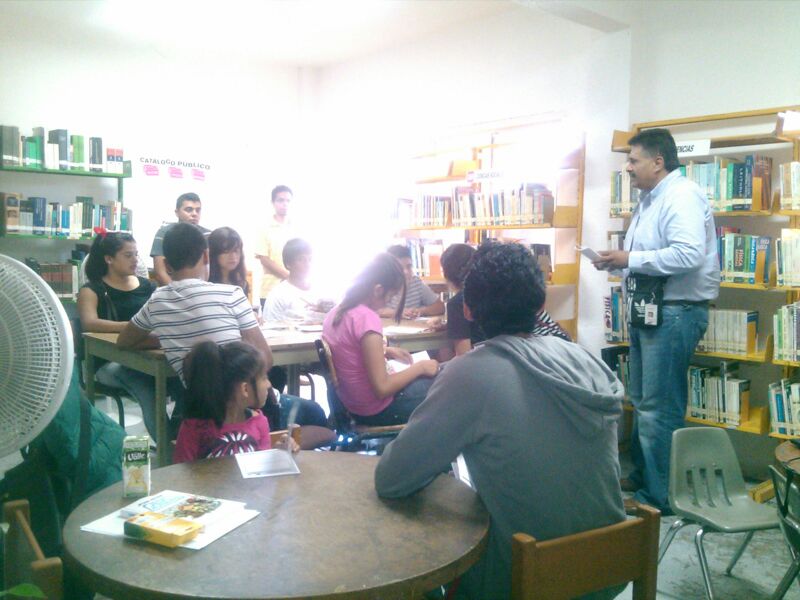 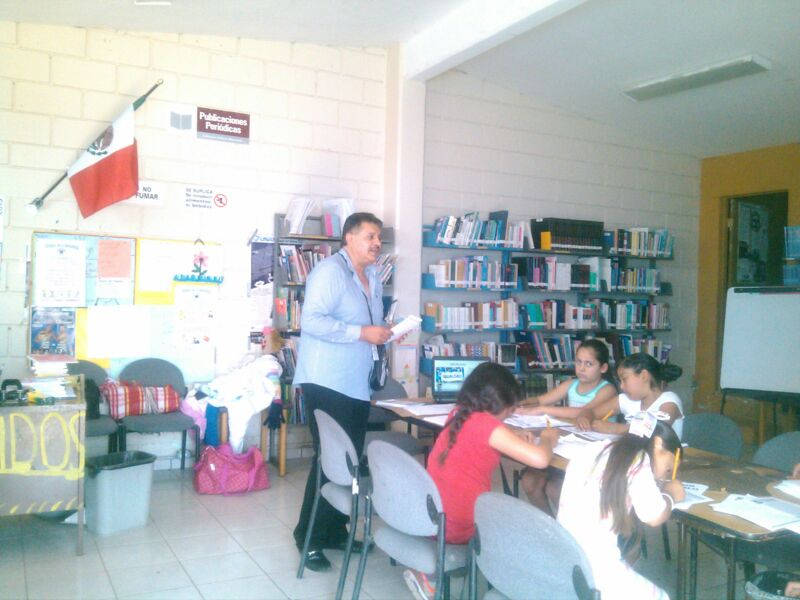 BIBLIOTECA FLORES MAGON TIJUANABIBLIOTECA EJIDO MORELOS TIJUANAFechaLugarAsistenciaResponsable IEPC8-sep-2015Secundaria colegio Santee46Lic. Héctor Javier Bernal Linares9-sep-2015Secundaria colegio Santee46Lic. Héctor Javier Bernal Linares10-sep-2015Secundaria colegio Santee48Lic. Héctor Javier Bernal Linares10-sep-2015Secundaria Colegio Maral185Lic. Héctor Javier Bernal Linares10-sep-2015Preparatoria Colegio Maral71Lic. Héctor Javier Bernal Linares11-sep-2015Secundaria Colegio Santee52Lic. Héctor Javier Bernal Linares15-sep-2015Secundaria Colegio Montessori84Lic. Héctor Javier Bernal Linares18-sep-2015Preparatoria Instituto Valle de Mexicali92Lic. Héctor Javier Bernal Linares23-sep-2015Secundaria Magisterio #18134Lic. Héctor Javier Bernal Linares24-sep-2015Secundaria Magisterio #18301Lic. Héctor Javier Bernal Linares25-sep-2015Secundaria Magisterio #18175Lic. Héctor Javier Bernal Linares28-sep-2015Secundaria Magisterio #18352Lic. Héctor Javier Bernal Linares28-sep-2015Secundaria General #1 “18 de marzo”680Lic. Alondra Ivette Agraz Nungaray28-sep-2015COBACH Plantel Mexicali1,386Mtro. Mauricio Fernández Luna29-sep-2015Secundaria No 22855Lic. Héctor Javier Bernal Linares29-sep-2015Preparatoria 16 de septiembre Villanova372Ing. Julián Arturo López Lepe29-sep-2015Secundaria General #1 “18 de marzo”601Lic. Alondra Ivette Agraz Nungaray30-sep-2015CONALEP II689Lic. Héctor Javier Bernal Linares30-sep-2015Secundaria # 44632Mtro. Mauricio Fernández LunaTotalTotal6801FechaLugarAsistenciaResponsable IEPC28-sep-2015Secundaria Federal #4500Lic. Demetrio Marcelo Martínez Macías29-sep-2015Secundaria Federal #4455Lic. Demetrio Marcelo Martínez Macías30-sep-2015Secundaria Federal #4592Lic. Demetrio Marcelo Martínez MacíasTotalTotal1547FechaEscuelaAlumnosResponsable IEPC24-sep-2015Colegio M. Montessori84Lic. Javier Bernal Linares30-sep-2015Secundaria Colegio Maral65Ing. Julián Arturo López Lepe30-sep-2015Preparatoria Colegio Maral181Ing. Julián Arturo López LepeTotalTotal330FechaLugarAsistenciaResponsable IEPC29-sep-2015COBACH Plantel Mexicali975Julio Herrera UrbinaTotalTotal975Atentamente“Por la Autonomía e Independenciade los Organismos Electorales”Mexicali, B. C., a 15 de octubre de 2015(Rúbrica)Lic. Miguel Martín Medrano ValeroDirector Ejecutivo de Procesos Electorales 